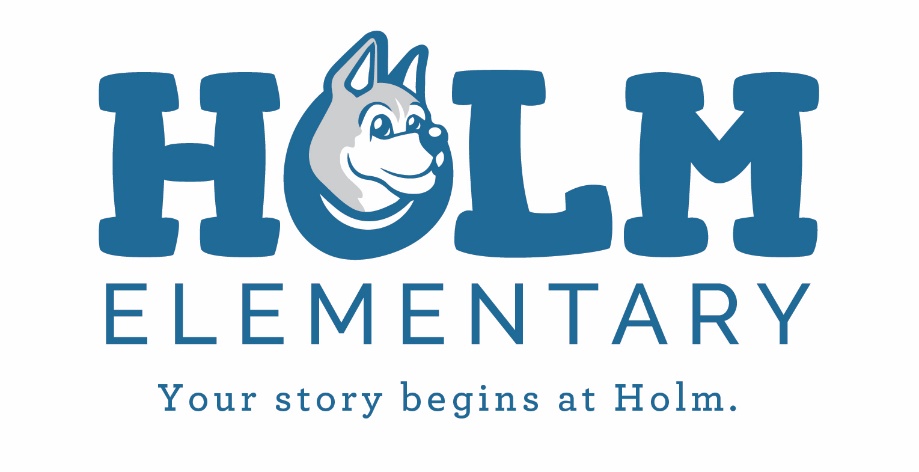 Spirit DayEl ÚLTIMO spirit day del año escolar se llevará a cabo el viernes 25 de mayo de 2018. Vamos a dar premios y hablar sobre la mentalidad de crecimiento.Los temas de la semana serán:Lunes - No coincidencia (mismatch)Martes-80, o Día de la DécadaMiércoles- día de pijamaJueves- Vestirte para el día del éxitoViernes- ¡Use su Holm blanco y azul!Los tiempos de la asamblea a continuación:2nd8:20-8:505th9-9:404th and MIS11-11:40ECE/K11:50-12:301st1:20-1:503rd2-2:45